	   		Community Engagement Benchmarking Tool -- DRAFT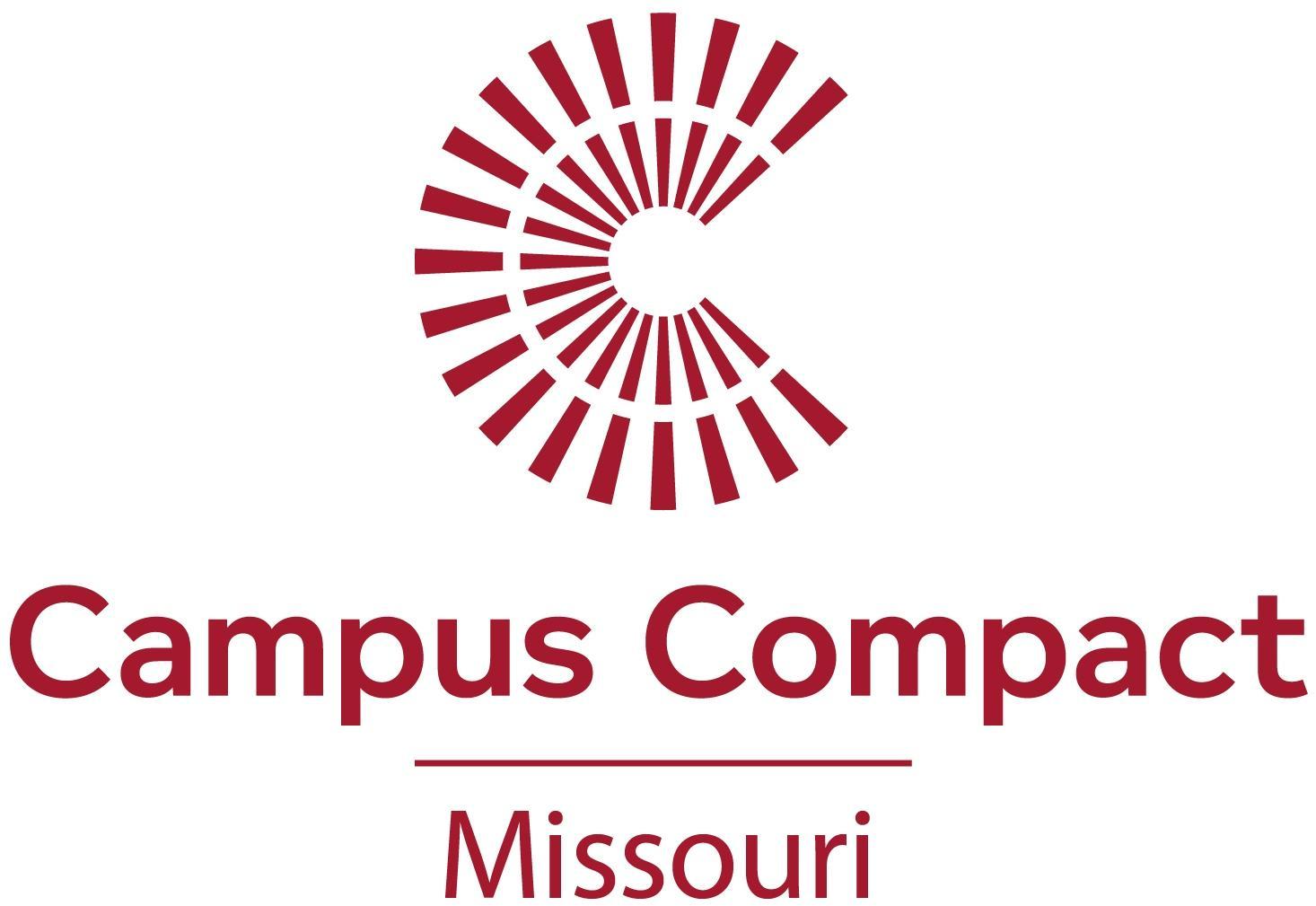 Missouri Campus Compact (MOCC) has created this assessment tool to be used and/or modified by member campuses to benchmark their community engagement before beginning action planning for engagement. We define community engagement using the Carnegie Foundation for the Advancement of Teaching’s definition found in the Community Engagement Classification Framework. Community engagement describes collaboration between institutions of higher education and their larger communities (local, regional/state, national, global) for the mutually beneficial exchange of knowledge and resources in a context of partnership and reciprocity. The purpose of community engagement is the partnership of college and university knowledge and resources with those of the public and private sectors to enrich scholarship, research, and creative activity; enhance curriculum, teaching and learning; prepare educated, engaged citizens; strengthen democratic values and civic responsibility; address critical societal issues; and contribute to the public good.This tool represents the compilation of several assessment rubrics for the institutionalization of engagement with the addition of anchor strategies, Higher Learning Commission Core Components, and indicators added by MOCC. The sources of each indicator is available in the table. Many indicators contained in the various rubrics were similar, so some were combined to simplify the table. The following resources were used to develop this tool:The final list of indicators was cross-referenced with a similar tool developed by North Carolina Campus Compact. This document was also used to develop the other columns for completion. We welcome campuses to use this tool as appropriate for their context. Some indicators may need to be added, others deleted, and still others modified. Combining indicators resulted in some being double-barrelled. These may need to be split for ease of measurement. Please note that one column on the spreadsheet asks campuses to rate themselves on each of the indicators. Campuses will need to develop a rating scale for this column that can be easily understood by your constituents and relevant to your planning process. A simple 5 point likert scale with at least 3 anchors would suffice. Also, if the categories don’t seem appropriate for your campus or would fall in line better with your current practice if relabeled, please feel free to relabel them. AThe Democracy Collaborative (August 2013). The Anchor Dashboard: Aligning Institutional Practice to Meet Low-Income Community Needs. Retrieved from http://democracycollaborative.org/content/anchor-dashboard-aligning-institutional-practice-meet-low-income-community-needsCEOInitiative for a Competitive Inner City and CEOs for Cities. (2002). Leveraging Colleges and Universities for Urban Economic Revitalization: An Action Agenda. Retrieved from   https://community-wealth.org/content/leveraging-colleges-and-universities-urban-economic-revitalization-action-agendaC-NCarnegie Foundation for the Advancement of Teaching (2020). First-Time Classification Documentation Framework. Retrieved from https://drive.google.com/file/d/107oaW9gbVk6UIUgzpcD9VgLHraWwrNMQ/view C-RCarnegie Foundation for the Advancement of Teaching (2020). Re-classification Documentation Framework. Retrieved from  https://drive.google.com/file/d/1yRPDzpN7ekH2ZBdAunuR3Ze6ELT3Y52v/view   FFurco, A., Weerts, D., Burton, L., & Kent, K. (2009). Assessment Rubric for Institutionalizing Community Engagement in Higher Education. Retrieved from  https://conservancy.umn.edu/handle/11299/213717 GGelmon, S.B., Seifer, S.D. Kauper-Brown, J. & Mikkelsen, M. (2005). Building Capacity for Community Engagement: Institutional Self-Assessment. Retrieved from https://communityengagement.uncg.edu/wp-content/uploads/2014/08/self-assessment-copyright.pdf HBarbara A. Holland, 2006. Adapted from Holland, Michigan Journal of Community Service Learning, Vol.4, Fall 1997, pp. 30- 41.Retrieved from  https://kdp0l43vw6z2dlw631ififc5-wpengine.netdna-ssl.com/wp-content/uploads/large/2016/07/HollandMatrix-Levels-of-Commitment-to-Engagement.pdfHLCHigher Learning Commission (February 2016). Policy Book. Retrieved from http://download.hlcommission.org/policy/HLCPolicyBook_POL.pdfIICIC (June 2011). Anchor Institutions and Urban Economic Development: From Community Benefit to Shared Value. Retrieved from  https://community-wealth.org/content/anchor-institutions-and-urban-economic-development-community-benefit-shared-value   Madded by Missouri Campus CompactNCNorth Carolina Campus Compact (August 2013). Building the Engaged Campus: A Campus Planning Guide. TThe Netter Center for Community Partnerships. (March 2008). Anchor Institutions Tool-Kit. Retrieved from  https://www.nettercenter.upenn.edu/sites/default/files/Anchor_Toolkit6_09.pdf   IndicatorsCategorySourceCurrently in place?Rating on a scale (TBD)What's missing?Can we document?How can we document?Is this a priority?When is it a priority (Year 1, 2, 3, etc)Resources needed to put into placeWho is responsible?As a purchaser, the institution redirects institutional purchasing toward local businessesAnchor StrategiesCEOAs an employer, the institution offers employment opportunities to local residentsAnchor StrategiesCEO; IAs a workforce developer, the institution addresses local and regional workforce needsAnchor StrategiesCEO; IAs a real estate developer, the institution uses its real estate development to anchor local economic growthAnchor StrategiesCEO; IAs an incubator, the institution offers services to support start-up companies and expedite research commercializationAnchor StrategiesCEO; IAs a network builder, the institution channels expertise to increase local business capacity or improve local business environmentAnchor StrategiesCEO; IAs community/neighborhood developer, the institution contributes to the quality of the local physical environmentAnchor StrategiesCEO; IAs a funder, the institution provides resources to support local community developmentAnchor StrategiesTAs an anchor institution, the campus directs human, social and financial capital toward the following community outcomes: (see anchor dashboard for specific indicators)Anchor StrategiesAequitable local and minority hiringAnchor StrategiesAequitable local and minority business procurementAnchor StrategiesAaffordable housingAnchor StrategiesAthriving business incubationAnchor StrategiesAvibrant arts and cultural developmentAnchor StrategiesAsound community investmentAnchor StrategiesAstable and effective local partnersAnchor StrategiesAfinancially secure householdsAnchor StrategiesAeducated youthAnchor StrategiesAsafe streets and campusesAnchor StrategiesAhealth community residentsAnchor StrategiesAhealthy environmentAnchor StrategiesAMechanisms are in place for the systematic assessment of community perceptions of the institution's engagement with the communityAssessment, Evaluation, and DocumentationC-NThe institution aggregates and uses all of its assessment data related to community engagement including data obtained from campus-wide tracking and documentation mechanismsAssessment, Evaluation, and DocumentationC-NThe institution maintains systematic campus-wide tracking or documentation mechanisms to record and/or track engagement with the communityAssessment, Evaluation, and DocumentationC-N; F; GThere are systematic campus-wide assessment mechanisms to measure the impact of engagement including measures of the following:Assessment, Evaluation, and DocumentationC-N; F; Gimpact on studentsAssessment, Evaluation, and DocumentationC-Nimpact on facultyAssessment, Evaluation, and DocumentationC-Nimpact on communityAssessment, Evaluation, and DocumentationC-Nimpact on institutionAssessment, Evaluation, and DocumentationC-NThe institution has a definition, standard components, and a process for identifying/designating and tracking service learning coursesAssessment, Evaluation, and DocumentationC-NThere are institutional (campus-wide) learning outcomes for students' curricular engagement with the community and those outcomes are systematically assessedAssessment, Evaluation, and DocumentationMThere are departmental/disciplinary learning outcomes for students' curricular engagement with the community and those outcomes are systematically assessedAssessment, Evaluation, and DocumentationC-NThere are institutional (campus-wide) learning outcomes for students' co-curricular engagement with the community and those outcomes are systematically assessedAssessment, Evaluation, and DocumentationMCommunity is involved in defining, conducting and evaluating community-based research, teaching, practice, and assessment (either at institution or departmental levels)Community Involvement and PartnershipsHThe institution and community have joint grants/giftsCommunity Involvement and PartnershipsHThe community has a voice or role for input into institutional or departmental planning for community engagement and has opportunities to express needsCommunity Involvement and PartnershipsC-N; FThe institution or departments promote attention to the mutuality and reciprocity of partnershipsCommunity Involvement and PartnershipsC-NThere are mechanisms to systematically collect and share feedback and assessment findings regarding partnerships, reciprocity, and mutual benefit both from and to community partnersCommunity Involvement and PartnershipsC-NThe institution can identify long-standing, sustainable partnerships in the communityCommunity Involvement and PartnershipsC-RFaculty collaborate with community partners to produce scholarly products of benefit to the community that are representative of co-created knowledge between academics and community partnersCommunity Involvement and PartnershipsC-R; HThe institution learns from the constituencies it serves and analyzes its capacity to serve their needs and expectationsCommunity Involvement and PartnershipsC-RThe institution demonstrates its responsiveness to those constituencies that depend on it for serviceCommunity Involvement and PartnershipsHLCInternal and external constituencies value the services the institution providesCommunity Involvement and PartnershipsHLCCommunity is perceived as and treated as co-educators for studentsCommunity Involvement and PartnershipsMThe institution has mechanisms/infrastructure of working with the community for the translation of research and the promotion of evidence based practices to address community issuesCommunity Involvement and PartnershipsMThere exists mutual understanding between the institution and community representatives and broad agreement on the goals of engagementCommunity Involvement and PartnershipsF; GLocal community leaders regularly describe the institution as an essential partner in addressing community concernsCommunity Involvement and PartnershipsGCommunity agencies are aware of the institution's goals for engagement and opportunities available to students. Consistently access students and/or faculty as resources for their workCommunity Involvement and PartnershipsF; GThere are regular opportunities for community partners to assume leadership roles in institutional activitiesCommunity Involvement and PartnershipsGCommunity partners are consistently provided incentives to become involved in the institution's community engagement activities and recognized for their contributionsCommunity Involvement and PartnershipsGThere is a systematic process that brings campus and community together to assess and identify local issues and prioritiesCommunity Involvement and PartnershipsNCCommunity partners are invited to participate in the review, tenure, or promotion processesCommunity Involvement and PartnershipsGThe institution assesses community partnerships and data is shared and used for improvementCommunity Involvement and PartnershipsC-RService-learning and community-based learning are integrated across the curriculum and linked to learning goalsCurricular IntegrationH; GCommunity-based research and learning are intentionally integrated across disciplinesCurricular IntegrationHInterdisciplinary work is supported by the institutionCurricular IntegrationH; GCommunity engagement is integrated into the following curricular activities and structures:Curricular IntegrationC-Nstudent researchCurricular IntegrationC-Nstudent leadershipCurricular IntegrationC-Ninternships/co-opsCurricular IntegrationC-Nstudy abroadCurricular IntegrationC-NGraduate StudiesCurricular IntegrationC-NCore CoursesCurricular IntegrationC-NCapstone (senior level projects)Curricular IntegrationC-NFirst Year SequenceCurricular IntegrationC-NGeneral EducationCurricular IntegrationC-NMajorsCurricular IntegrationC-NMinorsCurricular IntegrationC-NOnline learningCurricular IntegrationNCDepartments provide community engagement opportunities that are part of the core academic program and/or are primarily supported by departmental fundsCurricular IntegrationFA campus-wide coordinating infrastructure (center, office) with widespread faculty/student participation is in place to support and advance engagementInfrastructure and CommitmentC-N; H; GInternal budgetary allocations are dedicated to supporting institutional engagement with the community (hard funding) and includes funding for permanent staff devoted to community engagementInfrastructure and CommitmentC-N; H; F; GCommunity engagement is incorporated into institutional fundraising goalsInfrastructure and CommitmentC-N; HThe institution invests financial resources in the community for purposes of community engagement and community developmentInfrastructure and CommitmentC-NThe institution has the capacity and commitment to engage with its identified constituencies and communitiesInfrastructure and CommitmentHLCThe institution has a strategic plan for community engagementInfrastructure and CommitmentF; GCommunity engagement opportunities are available to students in many areas throughout the institution and there are coordinated mechanisms to increase awareness of the opportunitiesInfrastructure and CommitmentF; GThere are formal mechanisms in place that encourage students to participate in community engagement or reward them for their participationInfrastructure and CommitmentF; GThe institution demonstrates a comprehensive and coherent plan to review, discuss, and strengthen its commitment to community engagementInfrastructure and CommitmentGThere is a formal, universally accepted definition for community-engaged scholarship that is distinct from community engagementInfrastructure and CommitmentGThe institution provides professional development support for faculty, staff, students, and/or community partners involved with engagementInfrastructure and CommitmentC-N; C-R; GCommunity engagement is tied formally and purposefully to other high profile efforts (e.g. teaching and learning, learning communities)Institutional AlignmentF; GCommunity engagement is noted on student transcriptsInstitutional AlignmentC-NCommunity engagement is connected with diversity and inclusion workInstitutional AlignmentC-NCommunity engagement is connected to student retention and success effortsInstitutional AlignmentC-NThere is sufficient faculty expertise in community-engaged pedagogies in each college/disciplineInstitutional AlignmentNCCareer Services assists students in integrating engagement into resumes and cover lettersInstitutional AlignmentNCEngagement is institutionalized for sustainability in the institutionInstitutional AlignmentC-RCommunity engagement is a priority in the institution's mission statement, vision, strategic plan, and accreditation/reaffirmation documentsInstitutional Identity, Culture, and PhilosophyC-R; C-N; H; F; GCommunity engagement is formally recognized through campus-wide awards and celebrationsInstitutional Identity, Culture, and PhilosophyC-NCommunity engagement is emphasized (or central element) in the marketing materials and external communications of the institution (including speeches, editorials, publications, etc.)Institutional Identity, Culture, and PhilosophyC-N; HThe institution has a formal, universally accepted definition for community engagement that is used consistently to operationalize itInstitutional Identity, Culture, and PhilosophyF; GCommunity-based research is acknowledged and valued as an essential component of the institution's involvement in researchInstitutional Identity, Culture, and PhilosophyGCommunity engagement is a central and defining characteristic of the institutionInstitutional Identity, Culture, and PhilosophyHThe institution's policy making groups recognize community engagement as an essential educational goal and have developed formal policiesLeadershipF; GA substantial number of influential faculty participate in community engagement efforts and support its infusionLeadershipF; GA highly respected, influential group of faculty serve as the institution's community engagement leaders and/or advocatesLeadershipF; GExecutive leadership explicitly promotes community engagement as a priority and is committed to a sustained engagement agenda with ongoing funding and community inputLeadershipC-N; H; F; GExecutive leadership perceives community engagement as fitting into their leadership rolesLeadershipC-N; C-RStudents are welcomed and encouraged to take on leadership roles in community engagementLeadershipC-RExecutive leadership visibly supports community-engaged scholarship as an integral form of scholarshipLeadershipGCommunity engaged faculty are involved as leaders in influential roles such as review, tenure, and promotion committees, governance, and curriculum committeesLeadershipGThe following outreach activities have been developed for the communityOutreachC-Nlearning centersOutreachC-NtutoringOutreachC-Nextension programsOutreachC-Nnon-credit coursesOutreachC-Nevaluation supportOutreachC-Ntraining programsOutreachC-Nprofessional development centersOutreachC-NotherOutreachC-NThe following institutional resources are provided as outreach to the community:OutreachC-Nco-curricular student serviceOutreachC-Nwork/study student placementsOutreachC-Ncultural offeringsOutreachC-Nathletic offeringsOutreachC-Nlibrary servicesOutreachC-NtechnologyOutreachC-Nfaculty consultationOutreachC-NThe institution provides leave time and/or flexible schedules for staff community engagementTenure, Promotion, Hiring, RewardsMThe institution has search/recruitment policies or practices designed to encourage the hiring of faculty with expertise in and commitment to community engagementTenure, Promotion, Hiring, RewardsC-NThere are institutional level policies for promotion (and tenure) that specifically reward faculty scholarly work that uses community-engaged approaches and methodsTenure, Promotion, Hiring, RewardsC-N; H; GCollege/School/Department level policies for promotion (and tenure) are in place that specifically reward faculty scholarly work that uses community-engaged approaches and methodsTenure, Promotion, Hiring, RewardsC-N; H; FThere is professional development for faculty and administrators who review candidates' dossiers on how to evaluate faculty scholarly work that uses community-engaged approaches and methodsTenure, Promotion, Hiring, RewardsC-N; GFaculty are encouraged and provided various incentives to pursue community engagementTenure, Promotion, Hiring, RewardsC-R; GExamples are available of faculty scholarship associated with their curricular engagement achievementsTenure, Promotion, Hiring, RewardsF; GCommunity engaged scholarship is recognized and valued for all categories of appointmentsTenure, Promotion, Hiring, RewardsC-NCommunity-engaged scholarship is recognized and rewarded during the review, tenure, and promotion processTenure, Promotion, Hiring, RewardsGReview, promotion, and tenure policies support and encourage dissemination of scholarship through multiple venuesTenure, Promotion, Hiring, RewardsGCommunity impact is valued in the review, tenure, and promotion processesTenure, Promotion, Hiring, RewardsGCommunity engagement is rewarded as one form of teaching and learningTenure, Promotion, Hiring, RewardsC-NCommunity engagement is rewarded as one form of scholarshipTenure, Promotion, Hiring, RewardsC-NCommunity engagement is rewarded as one form of serviceTenure, Promotion, Hiring, RewardsC-N